 COPA COMÉRCIOS DE FUTSAL 2022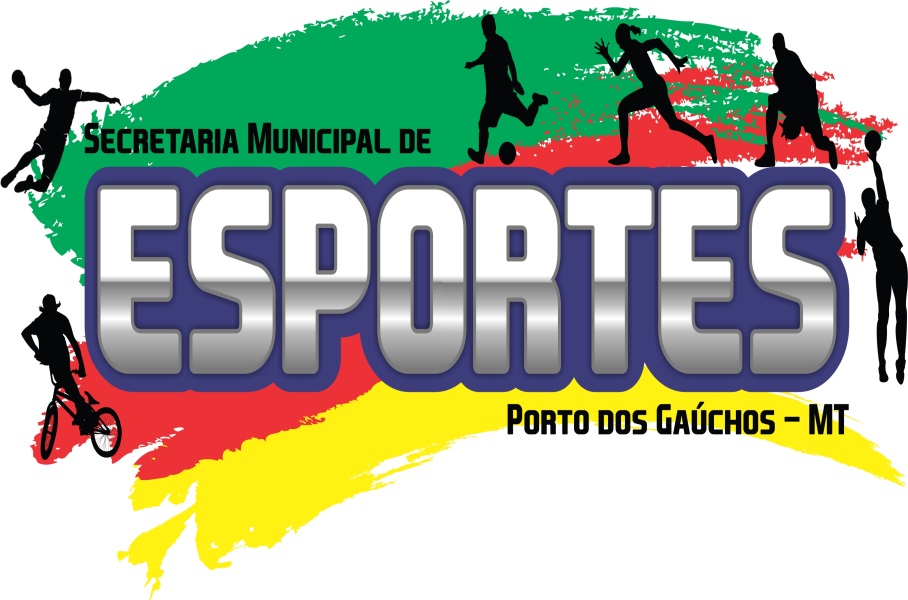 LOCAL: 1° RODADA- DATA: 15//2022 SEXTA-FEIRA2ª RODADA – DATA: 16/07/2022 SABADO  3ª RODADA – DATA: 17/07/2022 DOMINGO  SEMI-FINAL – DATA: 17/07/2022 DOMINGOGRANDE FINALCaso aconteça alguma alteração nas datas e horários dos jogos as equipes serão informadas pela Secretaria de Esporte.                                                                  BOA SORTE A TODOS!!!CHAVE “A”CHAVE “B”DALLAS F. FJOGADORAS CARAS F.CN. H. DO NORTEJUARA LEOAS F.CCOLINA CHOPPGVR. F.C TABAPORA F.CHORÁRIOCHAVE         EQUIPEXEQUIPE20:00ACOLINA CHOPPXN. H. DO NORTEHORÁRIOCHAVEEQUIPEXEQUIPE14:00ADALLAS F. FXTABAPORA F.C14:50BJOGADORAS C.F.CXGRV. F.C15:40ADALLAS F. FXCOLINA CHOPP16:30BJUARA LEOAS F.CXJOGADORAS C.F.C17:20ACOLINA CHOPPXTABAPORA F.C18:10BGVR. F.CXJUARA LEOAS F.C19:00ATABAPORA F.CN. H. DO NORTEHORÁRIOCHAVEEQUIPEXEQUIPE07:40ADALLAS F. FXN. H. DO NORTEHORÁRIO EQUIPEXEQUIPE08:20x09:00xHORÁRIO EQUIPEXEQUIPE13:00x14:00x